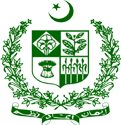    Pakistan Council for Science and Technology	              (Ministry of Science and Technology)	                   Shahrah-e-Jamhuriat, Sector G-5/2, Islamabad-44000	          Website: www.pcst.org.pk	             Email: pcst@comsats.net.pk                             	            Tel: 05-9201988, 9205157	            Fax: 05-9205171National R&D Survey 2012-13(Public and Private Universities and Degree Awarding Institutions)                                                                                                                                           (To be assigned by PCST)U.I.D CodeSection1: Contact InformationPlease provide the contact information for the person responsible for the surveySection 2: Human Resources in Research and Development (R&D)Please provide R&D personnel (excluding researchers) by occupation and sex headcount (HC) and full-time equivalent (FTE)Please provide the details of the researchers by field of science, level of qualification and sex-Headcounts (HC).Please provide the details of the researchers by field of science, level of qualification and sex  Full-time equivalents (FTE)Section 3: Expenditure on research and development (R&D)Please provide total expenditure on R&D by source of funds				(in millions)Please provide total expenditure of R&D by field of SciencePlease provide total expenditure on R&D by type of costsPlease provide total expenditure and current costs on R&D by type of R&D activitySection 4: R&D Output Please provide the details of publications and patents by field of ScienceS&T Facilities and Equipment Survey 2012-13(Public and Private Universities and degree awarding Institutions)                                                                                                                                           (To be assigned by PCST)U.I.D CodePlease provide the contact information for the person responsible for the surveyDetails of LaboratoryDetails of EquipmentsNational Research and Development Survey in PakistanHigher Education Sector(Public and Private Universities and Degree Awarding Institutions)Financial year 2012-13NameDesignationUniversityPostal AddressORICCityProvincePostal CodePhone NumberCell Phone NumberFax NumberWebsiteE-mailOccupationHCHCHCFTEFTEFTEOccupationMaleFemaleTotalMaleFemaleTotalTechnicians and equivalent staffOther Supporting staffHRNot SpecifiedTotal R&D personnel (Excluding Researchers)Field of SciencePh.DPh.DPh.DM.Phil/EquivalentM.Phil/EquivalentM.Sc/EquivalentM.Sc/EquivalentB.E/B.S/EquivalentB.E/B.S/EquivalentTotalTotalField of ScienceMaleMaleFemaleMaleFemaleMaleFemaleMaleFemaleMaleFemaleNatural SciencesEngineering and TechnologyMedical and Health SciencesHRAgricultural SciencesSocial SciencesHumanitiesNot specifiedTotalTotalField of SciencePh.DPh.DPh.DM.Phil/EquivalentM.Phil/EquivalentM.Sc/EquivalentM.Sc/EquivalentB.Sc/EquivalentB.Sc/EquivalentTotalTotalField of ScienceMaleMaleFemaleMaleFemaleMaleFemaleMaleFemaleMaleFemaleNatural SciencesEngineering and TechnologyMedical and Health SciencesFACULTYFACULTYFACULTYAgricultural SciencesSocial SciencesHumanitiesNot specifiedTotalTotalSource of Fund ExpenditureFunds from Govt. grant forDevelopmentNon-Development FINANCEFunds from income of EndowmentsSelf  generated activitiesTution FeeFunds from AbroadTotal :Research FieldTotal Expenditure Natural SciencesEngineering and TechnologyFINANCEMedical and Health SciencesAgricultural SciencesSocial SciencesHumanitiesNot SpecifiedTotal:Type of Costs                    AmountCurrent CostsCapital ExpenditureFINANCENot SpecifiedTotalType of R&D expenditureTotal ExpenditureCurrent CostsBasic ResearchApplied ResearchFINANCEExperimental DevelopmentNot SpecifiedTotalField of ScienceNumber of PapersNumber of PapersNumber of PatentsNumber of PatentsField of ScienceInternationalNationalApplicationsGrantedNatural SciencesEngineering and TechnologyMedical and Health SciencesAgricultural SciencesQECSocial SciencesHumanitiesNot SpecifiedTotalNameDesignationUniversityPostal AddressCityORICProvincePostal CodePhone NumberCell Phone NumberFax NumberWebsiteE-mailName of LaboratoryName of the DepartmentFBAS & FET (Male & Female)Field of Research activityCapacity of Laboratory for ResearchersName of EquipmentQuantityMake/ModelYear of InstallationCostMain SpecificationOperational or NotFBAS & FET (Male & Female)FBAS & FET (Male & Female)FBAS & FET (Male & Female)FBAS & FET (Male & Female)FBAS & FET (Male & Female)